Maths Homework – Foxes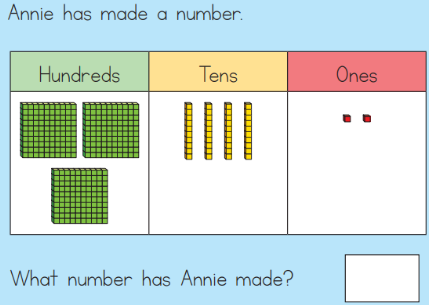 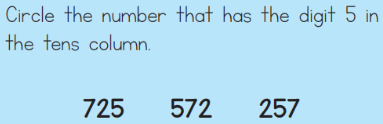 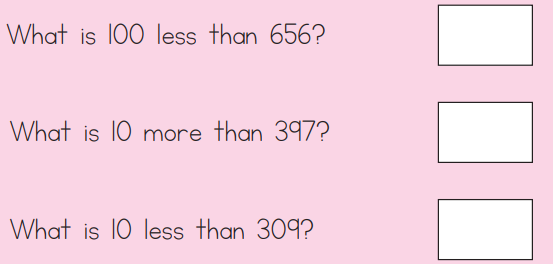 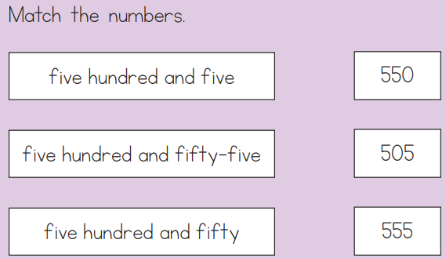 Challenge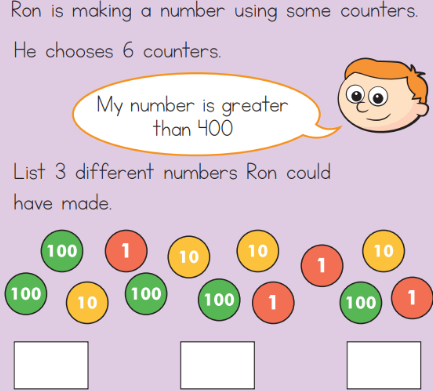 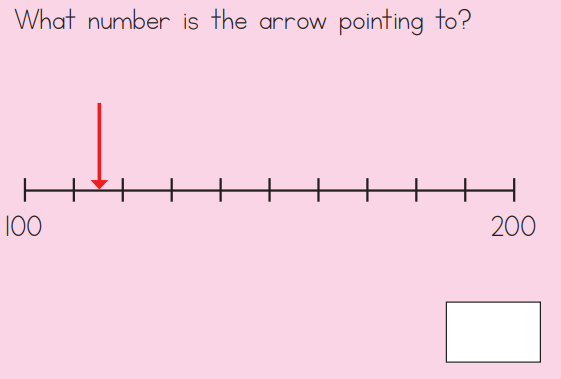 